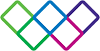 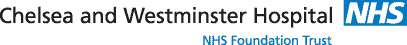 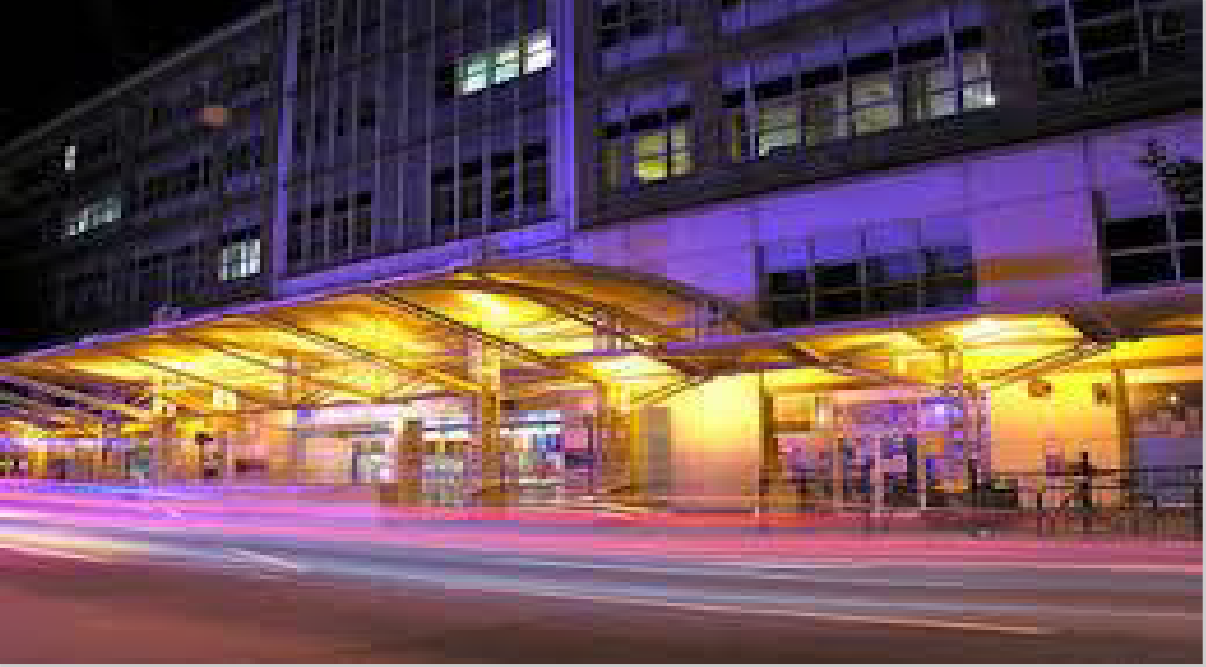 Pharmacy DepartmentPre-Registration Trainee Pharmacy TechnicianInformation PackContents This booklet has been designed to give a brief overview of Chelsea and Westminster, the Pharmacy department and the experience you may receive whilst working here.Chelsea and Westminster Hospital NHS Foundation TrustChelsea and Westminster Hospital NHS Foundation Trust is comprised of two main hospital sites:Chelsea and Westminster HospitalWest Middlesex University HospitalWe offer a range of community based services, including our award winning sexual health and HIV clinics across London.With more than 6,000 staff caring for over 1.5 million people locally, regionally, nationally and internationally, we provide a range a specialist clinical services as well as general hospital services for people living locally, which include A&E and maternity at both our hospital sites.Our ambition is to lead the NHS with world class patient focused healthcare, delivered locally. We are driven by a culture of caring, bringing the best from around the world to deliver excellence in research, treatment and care.Chelsea and Westminster Hospital SiteChelsea Site is based on Fulham Road in the Royal Borough of Kensington and Chelsea, within walking distance of the lively Kings Road and several world famous museums (such as the Natural History and the Science Museums)The hospital is located in central London with excellent transport links via bus (11, 14, 22, 211, 328, 414, 345 and C3) or tube (Earl’s Court, Fulham Broadway and South Kensington, all within a 10 – 15 minutes’ walk to the hospital).Chelsea and Westminster is a teaching hospital linked to the Imperial College School of London. The hospital opened in 1993 following the reorganisation of services from St Stephen’s, Westminster, Westminster Children’s, West London and St Mary Abbot’s Hospital. The hospital has approximately 430 inpatient beds and was ranked one of the top 5 hospitals in England for low mortality rates in the latest Dr Foster Hospital Guide.Chelsea and Westminster Hospital covers a wide range of specialties, that are divided into the following five directorates: Medicine and the Emergency Department (ED), Anaesthetics and Imaging, Surgery, Women’s and Children’s and HIV and GUM.The building is quite unlike any other hospital. As you walk through the entrance, you will understand why Chelsea and Westminster Hospital has been described as having ‘‘a feeling of light and space, unusual to most other hospitals’’. Chelsea and Westminster hospital became a Foundation Trust in October 2006 which has made the Trust more accountable to patients, the public and our staff.Art, sculpture, photography, music and performance contributed by staff, patients and friends of Chelsea and Westminster are a prominent feature of the hospital and are promoted by the Arts of Health. Chelsea and Westminster Hospital has excellent educational facilities ranging from the on-site library, research laboratories and lecture rooms.West Middlesex University Hospital SiteWest Middlesex site is based in the London Borough of Hounslow, near Richmond, the River Thames and Twickenham Rugby Stadium.The hospital has several transport links via bus 110, 117, 481, 267, H28, H37, 235, 635, 237 and N9), rail (Syon Lane and Isleworth) and tube (Hounslow East on the Piccadilly line which is 1.5 miles away)West Middlesex has a long history of pioneering, innovative healthcare.It opened in 1894 as the Brentford Workhouse Infirmary and became known as West Middlesex Hospital in about 1920.The new building was built between 2001 and 2003, when the original buildings were deemed to be no longer suitable for the needs of the hospital. Approximately half of the original site was sold, allowing refurbishment of two remaining buildings at the east of the site.Today it is at the heart of the local community: a modern, award-winning hospital with state of the art facilities.Trust ValuesThe Trusts values demonstrate the standard of care and experience our patients and members of the public should expect from all of our services. These will underpin the work of the Trust and it is expected that staff will work to these values on a daily basis. The values are PROUD:Putting patients firstResponsive to, and supportive of, patients and staffOpen, welcoming and honestUnfailing kind, treating everyone with respect, compassion and dignityDetermined to develop our skills and continuously improve the quality of care.The PharmacyChelsea and Westminster site:We operate one of the most modern and efficient pharmacy services in the UK with shorter patient waiting times and a safer, more effective service for patients. The spacious department which includes an inpatient dispensary, pneumatic air tubes for fast delivery of medication to wards, directorate specific clinical offices and at the heart of stock control and dispensing there is a state of the art £500,000 robotic dispensing system that dispenses and labels drugs. The robot reduces the risk of dispensing errors and also helps reduce waste by monitoring expiry dates. Using a robot releases pharmacists and technicians from traditional stock control and dispensing duties so that they can spend more time on wards helping patients with their medication and sharing their expertise with clinical staff to improve prescribing and clinical administration.Medication is ordered through the Trust electronic patient record system and using the Trust’s computerised dispensing system.A HIV satellite pharmacy is based in the adjacent St Stephen’s Centre, which is of the largest HIV treatment centres in Europe. Our sexual health clinics offer tests for sexually transmitted infections (including HIV), contraceptives including the morning after pill (emergency contraception), condoms, pregnancy testing, Hepatitis A and B vaccinations, safer sex education and support/counselling.West Middlesex site:The West Middlesex Pharmacy Department is a friendly department which puts patient safety at the heart of all its activities. Similar to the Chelsea site, efficiency is one or our key priorities, with a newly updated robot dispensing system to provide both stock drugs and dispensed items, reducing waste and increasing accuracy.Pharmacists spend time on the wards every day, supporting patients, medical and nursing staff to improve the management of medicines at all levels, a process supported by a state of the art electronic prescribing and patient administration system (ePMA).We have separate inpatient and outpatient dispensaries so that each team can concentrate on improving efficiency in their area, as well as allowing trainees to practise and refine their counselling skills for outpatients.ServicesClinical ServicesChelsea and Westminster site:Clinical pharmacy is tailored to reflect the Trust’s directorate structure. There are five teams of pharmacists and technicians which provide a comprehensive clinical pharmacy service to the hospital.The service is tailored to meet the needs of the individual directorates and focuses on the provision of patient centred care at the bedside. The resident pharmacists provide the vital links and support to deliver an exceptional service 24 hours a day.All pharmacists are encouraged to participate on ward rounds, write discharge prescriptions following accreditation, undertake pharmacy practice research and further develop clinical pharmacy. Some of the duties of ward based pharmacy technicians include taking drug histories, assessing the use of patients own drugs, ordering medicines, discharge co-ordination and counselling patients on the correct way to take their medication. Pharmacy technicians are also encouraged to undertake the Accredited Checking Pharmacy Technicians (ACPT) course to undertake a final accuracy check of clinically screened prescriptions.West Middlesex site:The clinical team at West Middlesex comprises the Associate Chief and Principal Clinical Pharmacists, Lead Directorate Pharmacists, specialist pharmacists and rotational pharmacists, along with Medicines Management Technicians and Trainee Pharmacists.The service is focussed around providing the best possible care for patients, and streamlining the process from admission to discharge. Medicines reconciliation is undertaken on all wards, and many of the pharmacists attend ward and MDT rounds. Patient safety is a priority.Clinical Pharmacy services are supplied to all wards and our specialist anticoagulant clinic. The different specialty areas include our award winning maternity unit, Anticoagulant Clinic, Intensive Care, Respiratory, Gastroenterology, Cardiology, General Surgery, Orthopaedics, Paediatrics, Stroke, Heart Failure and Care of the Elderly.Specialist pharmacists participate in supporting the Antimicrobial Stewardship programme, haematology and oncology, anticoagulation, Planned Care, Medicine, Paediatrics, Critical Care and Care of the Elderly.Patient Services (both sites)The supply of medicines is the backbone of the overall pharmacy service. Considerable investment has been made to ensure that this essential service continues to serve the Trust needs.In May 2003, the robotic dispensing system was installed as part of a wider pharmacy modernisation programme and electronic prescribing was fully rolled-out on the Chelsea site by autumn 2010. A new electronic prescribing system was introduced across both sites in 2019 – 2020, enabling greater communication and collaboration about patient care. Our progressive, innovative approach to pharmacy service delivery enables technical staff to spend greater time on wards ensuring efficient patient discharge and comprehensive medicines counselling.Technical Services (both sites)Chelsea and Westminster Hospital is one of the hospitals in the West London Cancer Network area and provides comprehensive cancer care via a multidisciplinary team to defined patient groups. The hospital is also a national specialist centre for malignancy associated with HIV infection.As well as providing clinical pharmacy to oncology and haematological malignancies (WM), both technical services departments compound all cytotoxic chemotherapy using standard isolator technology. In addition, sterile clinical trial products are prepared. The Technical Services team at West Middlesex are part of the nutrition team, involved in recommending appropriate Total Parenteral Nutrition (TPN) regimens for patients requiring TPN and ensuring this is ordered and supplied for these patients.Medicines InformationMedicines Information for both sites is provided by Chelsea and Westminster Hospital.A well-resourced Medicines Information service supports the safe, effective and efficient use of medicines by the provision of evidence-based enquiry service. Staff in this area respond to all aspects of drug therapy. The service answers a range of enquiries that supports medicines management within the Trust and supports the pharmaceutical care of individual patients. Medicines Information also has a designated patient help-line for providing medicines information directly to patients. With an increase of HIV-related enquiries, the centre is a UKMI Specialist HIV advisory centre and is able to advise other secondary/tertiary organisations.The use of unlicensed medicines within the Trust is also managed by the Medicines Information team, and support to the Chelsea and Westminster medicines committee is also provided through new drug evaluations and the updating of the formulary that is published on the Trust website.Education and TrainingThere is a commitment within the department and throughout the London region to ensure that individuals have the opportunity to develop their skills and strengths. In addition to our own in-house training, we also participate in the region’s extensive training programme for pharmacists, technicians, trainee pharmacist graduates and vocational students. There is extensive investment in the training for all staff. Post-graduate education is considered a vital part of staff training needs and staff are encouraged to undertake the appropriate preparation required to develop themselves in relation to their professional goals. All staff have performance development reviews and individualised personal development plans.Pharmacy Registration Trainee Pharmacy Technicians (PTPTs) Training SchemePTPT learning and training overviewPTPT training at Chelsea and Westminster Hospital consists of vocational work based training, underpinning knowledge based learning is gained by attending college one day a week. PTPTs are set assignments by the college, which will need to be completed in their own time. The progress of the PTPTs is assessed at the end of their first year and their contract is extended to the second year if all work-based objectives are met and they have passed all exams and assignments at college. On successful completion of the second year, the PTPTs will become qualified Pharmacy Technicians and are required to register with the General Pharmaceutical Council (GPhC).Please note that this is a two-year training programme and PTPTs may be offered the opportunity to apply for a permanent post upon completion of the course.Work-based trainingAt the beginning of their training PTPTs are assigned a work-based educational supervisor who will provide support and advice throughout their training. PTPTs will receive training prior to any assessments to gain competence to the standards of the Pearson BTEC Level 3 Diploma in the Principles and Practice for Pharmacy Technicians. The PTPT training at Chelsea & Westminster Hospital follows a rotational format, with the length of rotations ranging from 1 week to 12 weeks, depending on the learning outcomes for the BTEC and the GPhC standards.The rotations available are:Inpatients Dispensary (including team lead & time spent working in the CD room)Medicines InformationMedicines ManagementTechnical ServicesBuying Office/PurchasingGoods ReceiptDistributionCW Medicines Outpatient PharmacyWMUH site Outpatients PharmacyClinical Governance and AuditClinical TrialsClinicalSpecialist weekPTPTs are expected to attend monthly PTPT meetings and training sessions. PTPTs will be expected to give presentations at some of these meetings/sessions.College based learningCollege is attended one day a week during term time. When PTPTs are not at college (i.e. half term breaks) they will attend the workplace and use this time to complete college assignments, complete skills based assessments set by assessor and attend progress review meetings with their educational or practice supervisors. PTPTs are assigned a college tutor who will provide support for college work assigned by the lecturers. Time at college teaches the theory required for the BTEC Level 3 Diploma in the Principles and Practice for Pharmacy Technicians, learning is delivered through a variety of subjects including Human Physiology, Pharmaceutics, Actions & Uses of Drugs, Pharmacy Law & Ethics. Knowledge is assessed by exams and assignments all of which must be passed.RegistrationUpon completion of the qualification, trainees are required to register with the General Pharmaceutical Council (GPhC) if they wish to practice as a Pharmacy Technician. Please refer to the GPhC website for further information.Continuous Professional Development (CPD)It is a mandatory requirement from the GPhC that all Pharmacy Technicians must undertake CPD. CPD is the continuing learning and development that a pharmacy technician undertakes throughout their career. It enables technicians to develop their career and demonstrate competence in their area of practice.The GPhC requires all pharmacists and technicians to carry out, record and submit four CPD records, a peer discussion record and a reflective account record. Once registered with the GPhC each individual will receive a personal timeline with the details of when they are expected to submit their CPDs by.Within the pharmacy department we have CPD facilitators to help and support individuals in the process of completing their CPD.Career DevelopmentChelsea and Westminster Hospital prides itself on its positive approach to staff members’ career development. Pharmacy Technicians are offered the chance to undertake a variety of courses which in turn will help to develop their career. Examples of these are:Management FundamentalsPractice Supervisor Programme Edward Jenner CourseWe also offer a comprehensive, structured training programme for band 4 rotational pharmacy technicians where clear objectives are set for different rotations throughout the department including dispensary and medicines management.Within the department Pharmacy Technicians who specialise in the following areas:Clinical TrialsDispensaryEducation and TrainingInformation TechnologyMedicines InformationMedicines ManagementSexual Health/HIVTechnical ServicesTerms and conditionsDepartmental meetingsA programme of continuing education meetings runs throughout the year and you will be expected to attend.CPD agenda meetingsWeekly sessions presented by various pharmacists on current areas of interest or development. Outside speakers also give presentations.Departmental meetingsOccur weekly, various departmental and staffing matters are discussed. PTPTs will be required to participate actively.Appraisals and performance development reviewsPTPTs also undergo professional appraisals during their 2 years (at 12 weekly intervals) to ensure they have the right attitudes, skills and knowledge to support patient care and go onto the professional register with the General Pharmaceutical Council (GPhC). There are many opportunities to discuss your own individual learning and developmental needs. Performance development reviews will be conducted by the allocated Educational Supervisor every year. Practice Supervisors will conduct progress reviews at the end of each rotation.MiscellaneousSocial activitiesBoth Pharmacy departments have a strong tradition of being a social bunch! The department has seen it as a challenge to make the very most of the extensive restaurant and bar facilities along Fulham Road and around West Middlesex. Other local sports and fitness clubs are available at a reduced subscription e.g. Virgin Active. Staff can also take advantage of the various discounts available at local shops, restaurants and bars located in the area.AccommodationIt may be possible to provide accommodation within the staff residences during the year, located in a prime position on the lively Fulham Road. This may be on a short or long term basis and is subject to availability.At West Middlesex there may be accommodation available on site, and there are a number of house shares advertised in the local area.Contact DetailsFor further information, please contact:Chelsea and Westminster site: Elsa GhebremariamHigher Level Pharmacy Technician Education & Training / Medicines ManagementTel: 020 3315 8491Email: elsa.ghebremariam@nhs.netKaren BenjaminChief Pharmacy Technician Education & TrainingTel: 020 3315 8845Email: karen.benjamin1@nhs.netWest Middlesex site:Justyna PapiorLead Pharmacy Technician Medicines Management/Education and TrainingTel: 020 8321 5260Email: justyna.papior@nhs.netChelsea and Westminster Healthcare NHS Foundation Trust3The Pharmacy4Services5Clinical Services5Patient Services6Technical Services6Medicines Information6Education and Training6Pre-registration Trainee Pharmacy Technician training scheme7Pre-registration Trainee Pharmacy Technician learning and training overview7Work-based training7College based learning8Registration8Continuous Professional Development (CPD)8Career development8Terms and conditions9Departmental meetings9Appraisals and performance reviews9Miscellaneous9Social Activities9Accommodation9Contact details10Medicine and EDA&E (including UCC), Cancer services, Cardiology, Care of the Elderly,Dermatology, Diabetes, Endocrinology, Gastroenterology, Haematology, Microbiology, Neurology, Oncology, Renal (kidney) medicine, Respiratory, Rheumatology, Stroke and TIA.SurgeryBurns,	Colorectal surgery, Craniofacial surgery, General surgery, Hands unit (hands and wrists), Ophthalmology, Pain management, plastic surgery, Podiatry surgery, Trauma and orthopaedics, Upper GI and colorectal, Urology, Vascular surgery, Weight loss surgery, Wound Care.Women’s and ChildrenEarly pregnancy, Fertility services, Gynaecology services, Perinatal service, Obstetrics, NICU, Paediatrics, Neonatal and Paediatric TPN.Anaesthetics and ImagingAdult TPN, Day Surgery, ITU, Pain and Palliative Care, Phlebotomy, Resuscitation, Theatres, X-ray.HIV and GUMJohn Hunter Clinic, 10 Hammersmith Broadway, Kobler outpatient’s clinic, Kobler day care unit, 56 Dean Street.Hours of work37.5 hours per weekAnnual leave entitlement0-5 years NHS service 27 days5-10 years NHS service 29 days10 years NHS Service + 33 daysSalary scaleYear 1 - 70% of the top pay point of band 4 Year 2 - 75% of the top pay point of band 4Notice Period4 weeks